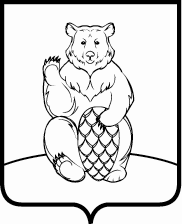 СОВЕТ ДЕПУТАТОВПОСЕЛЕНИЯ МИХАЙЛОВО-ЯРЦЕВСКОЕ В ГОРОДЕ МОСКВЕР Е Ш Е Н И Е21 февраля 2019г.                                                                                                  №7/2О согласовании схемы размещения  нестационарного сезонного торгового объекта на территории поселения Михайлово-Ярцевское на земельных участках, находящихся в государственной собственности города Москвы, либо государственная собственность на которые не разграничена, на 2019 годВ соответствии с Постановлением Правительства Москвы от 03.02.2011г.  №26-ПП «О размещении нестационарных торговых объектов, расположенных в городе Москве на земельных участках, в зданиях, строениях и сооружениях, находящихся в государственной собственности», ст.14 Устава поселения Михайлово-Ярцевское, Совет депутатов поселения Михайлово-ЯрцевскоеРЕШИЛ:1. Согласовать схему размещения нестационарного сезонного торгового объекта на территории поселения Михайлово-Ярцевское на земельных участках, находящихся в государственной собственности города Москвы, либо государственная собственность на которые не разграничена, на 2019 год.  2. Разместить настоящее решение на официальном сайте администрации поселения Михайлово-Ярцевское в информационно-телекоммуникационной сети «Интернет».3. Контроль за исполнением настоящего решения возложить на Главу поселения Михайлово-Ярцевское Г.К.ЗагорскогоГлава поселения                                            Г.К. ЗагорскийСхема размещения сезонного нестационарного торгового объекта на территории поселения Михайлово-Ярцевское на земельных участках, находящихся в государственной собственности города Москвы, либо государственная собственность на которые не разграничена, на 2019 год№ п/пАдрес местоположения участка для размещения нестационарного сезонного торгового объектаСпециализацияВид объектаНовые объекты, размещенные на территории поселения, в 2019 годуНовые объекты, размещенные на территории поселения, в 2019 годуНовые объекты, размещенные на территории поселения, в 2019 годуНовые объекты, размещенные на территории поселения, в 2019 году1.г. Москва, поселение Михайлово-Ярцевское, д.Терехово (55.406181, 37.206385) Розничная торговля бахчей Конструкция для временного размещения товарного запаса объекта «Бахчевой развал» - сборно-разборная металлическая, каркас конструкции - сварные элементы, изготовленные из профильной трубы 40х40х1,5. Сварная сетка из проволоки 3 мм с ячейкой 60 мм. Вся металлоконструкция загрунтована и окрашена эмалью зеленого цвета.